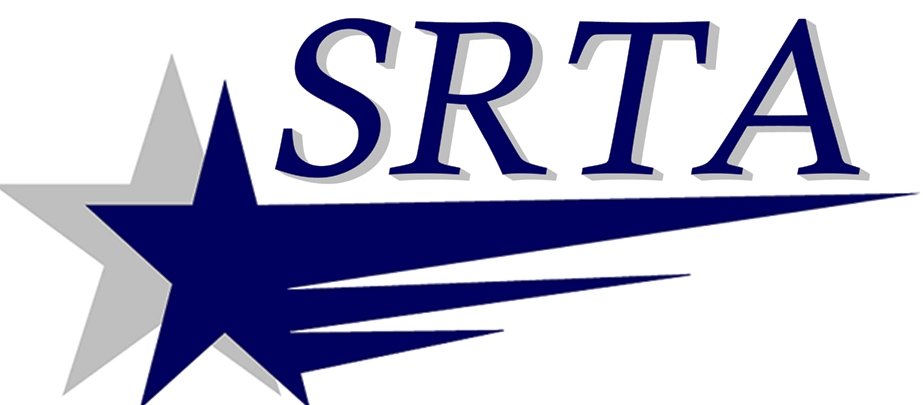 700 Pleasant St., Suite 320				New Bedford, MA  02740				Phone: 508-997-6767Srtabus.com 						Fax  508-993-9196NOTICEELIMINATION OF THE FOLLOWING ROUTESEffective Tuesday July 1, 2014Acushnet / Fairhaven ShuttleMattapoisett / Fairhaven ShuttleSwansea ShuttleSomerset ShuttleThis was done after much review and solicitation of comment from the riding public and the SRTA Advisory Board